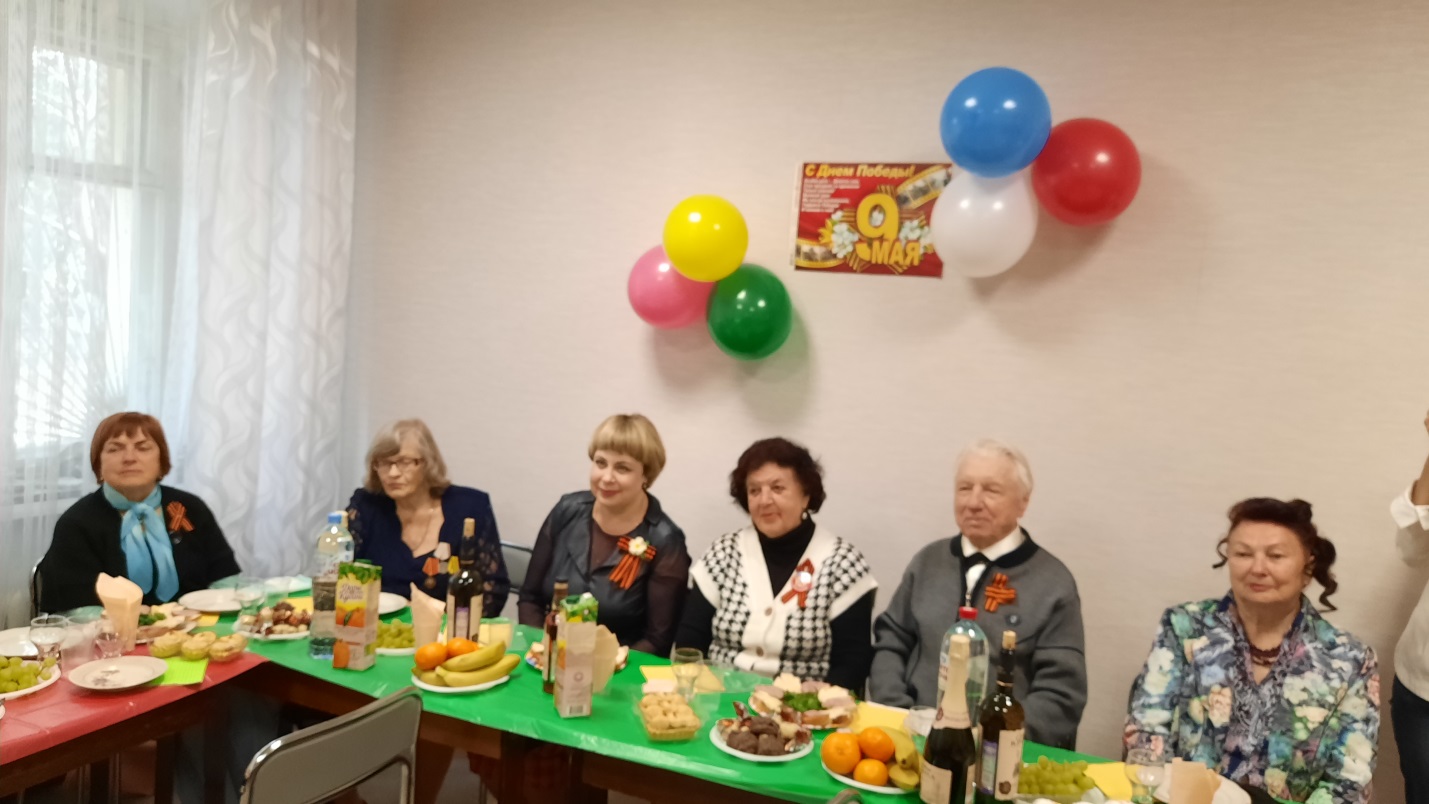    4 мая  Севастопольская городская организация Профсоюза работников народного образования и науки РФ провела Торжественный вечер, посвящённый главному празднику русского народа- Дню Победы. Главными героями события стали ветераны педагогического труда, дети войны, жители осаждённого Севастополя.     «Дорогие ветераны педагогического труда! Примите самые сердечные поздравления с праздником! День Победы-  это наша память и гордость, история нашей страны, история каждой семьи, часть нашей души, которую передали нам отцы и матери, наши бабушки и дедушки, – поприветствовала гостей заместитель председателя Белая Вера. – Мы привыкли думать, что наши родные навсегда положили конец  нацизму, но «оранжевая чума» вновь поднимает голову на Украине, и наш долг  помочь братскому народу справиться с этой бедой. Вы воспитали достойное  поколение граждан России. Ежедневно  приходит информация о подвигах, мужестве и отваге российских солдат и офицеров.  Севастопольская организация Профсоюза по-своему вносит вклад в воспитание патриотизма в сердцах  молодых педагогов. Ежегодно проходят форумы, посвящённые героическим страницам истории нашего города.  Форум  2022 года был посвящён Первой обороне Севастополя и назывался «Эпопея Севастополя, героем которой стал народ русский». Большую тревогу вызывает положение педагогов Донецкой и Луганской республик. Благодаря активной поддержке первичных профсоюзных организаций образовательных учреждений  г.Севастополя удалось собрать 340 000руб. для учителей ЛНР и ДНР. В преддверии Дня Победы члены  Президиума  и  Совета  молодых педагогов многих ветеранов поздравят дома. Им подарят  премию  и вкусные подарки».   От имени Союза «Севастопольское объединение организаций профсоюзов» ветеранов поздравил В.А. Богачев. Вадим Александрович подчеркнул роль многонационального советского народа в жертвенном подвиге по спасению Отечества, Европы и жизней будущего поколения.   Церемонию чествования ветеранов педагогического труда продолжило выступление ансамбля «Празднуем вместе» под руководством музыкального руководителя Центра национальных культур г.Севастополя  Натальи Жилкиной. В исполнении артистов творческого коллектива для ветеранов прозвучали песни про войну на русском, белорусском, чувашском и эстонском языках.   Творческим подарком для гостей Торжественного  вечера стало выступление члена  Союза композиторов России, Заслуженного деятеля культуры  Бориса Миронова. От  имени Севастопольской городской организации Профсоюза Борису Алексеевичу вручили премию и Благодарственное письмо за огромный вклад в воспитание подрастающего поколения севастопольцев. Дорогие ветераны, желаем Вам здоровья, благоденствия и мирного неба! 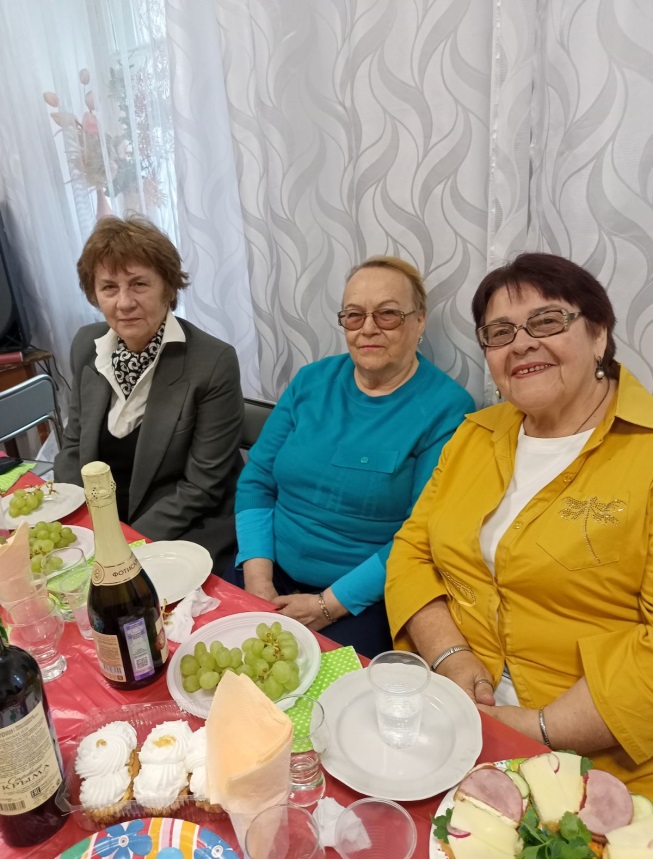 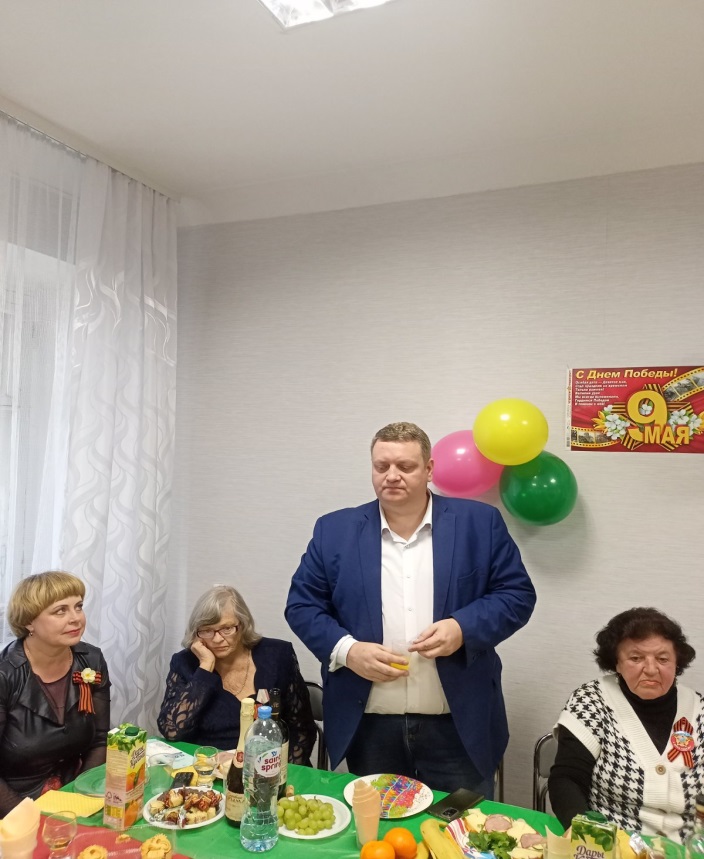 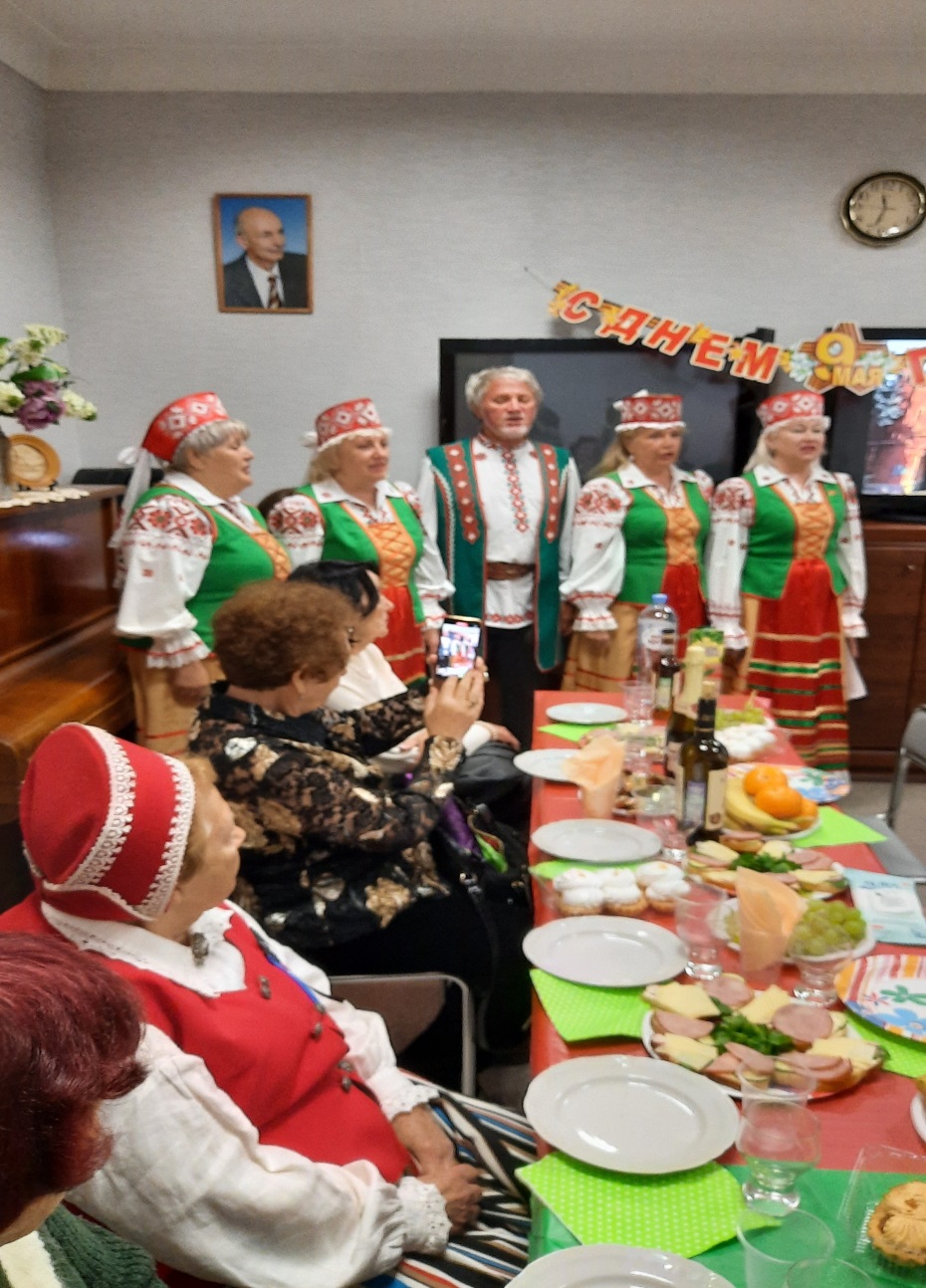 